BelarusBelarusBelarusBelarusJanuary 2030January 2030January 2030January 2030MondayTuesdayWednesdayThursdayFridaySaturdaySunday123456New Year’s Day78910111213Christmas Day141516171819202122232425262728293031NOTES: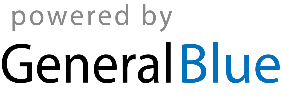 